Einladung zum 2. Workshop Förderprogramme WiN – Soziale Stadt und LOS in der Neuen Vahr Sehr geehrte Damen und Herren!Mit diesem Schreiben möchte ich alle interessierten Bürger der Vahr, Vertreter der Kommunalpolitik, der Behörden, der Stadtteilkonferenz, des Ortsamtes, der GEWOBA und Vertreter der Projektträger fürDonnerstag, den 26.10.17 um 16:00 Uhrins Sozialzentrum Vahr/Schwachhausen/Horn-LeheWilhelm-Leuschner-Straße 27AEingang D, Raum 004 (EG links)zum Workshop einladen.Tagesordnung: 1. Jahresplanung/Integriertes Handlungskonzept 2. Vorstellung Projektideen für 20183.  Ergebnisse - Weiteres Vorgehen4.  VerschiedenesMit freundlichen Grüßen Im Auftrag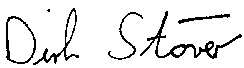 Dirk Stöver, Quartiersmanagement Neue VahrIm Anschluss findet ca. ab 18:00 Uhr das Quartiersforum statt.Amt für Soziale Dienste
Sozialzentrum Vahr / Schwachhausen / Horn-LeheWohnen in Nachbarschaften/ Soziale Stadt/ Lokales Kapital für Soziale ZweckeAmt für Soziale Dienste
Sozialzentrum Vahr / Schwachhausen / Horn-LeheWohnen in Nachbarschaften/ Soziale Stadt/ Lokales Kapital für Soziale ZweckeFreie
Hansestadt
BremenAmt für Soziale Dienste  Wilhelm-Leuschner-Str.27  28329 BremenAn die Bewohner/innen der Neuen Vahr die Institutionen und Antragstellerdie Mitglieder des Beiratesdas Ortsamtdie Gewobalt. VerteilerAuskunft erteilt
Herr StöverZimmer  009T (04 21) 3 61 19737
F (04 21) 3 61 19899E-mail: Dirk.Stoever@afsd.bremen.de
Datum und Zeichen
Ihres Schreibens
Unser Zeichen
(bitte bei Antwort angeben)
450-SZ 5-02-1Bremen, 09.10.17 